Праздничное психологическое мероприятиек Международному дню защиты детейв Североморском кадетском корпусе«Детский мир глазами взрослых»Педагог- психолог Пужанская Мария ФедоровнаЗадачи: Дать детям кадетам знания и представления о международном празднике “Дне защиты детей”,Воспитывать желание проявлять творческую инициативу.Материалы: Мультимедийная установка, стимульный материал для игр, музыкальное оформление, видеоролики.Ход занятия.Слайд 2Слайд 3Слайд 4Психолог.Первый июньский день, первый день наступающего лета зовётся Днём защиты детей. Так решила Международная демократическая федерация женщин в ноябре 1949 года. проведен первый раз в 1950 году в 51 стране и с тех пор отмечается ежегодно.В день 1 июня всё человечество Земли демонстрирует свое горячее стремление защитить детей. Защитить от голода и болезней, от невежества, от страха и обиды, уберечь от ужасов войны. В России детское население составляет около 30 млн. человек. Традиционно ко дню защиты детей в России приурочивается множество праздничных мероприятий. Проводятся благотворительные акции, весь сбор от которых идет на помощь детям, в них участвуют самые известные деятели искусств, спортсмены, бизнесмены. Музыканты и певцы проводят для детей концерты, порой специально приезжая выступать в детские дома и больницы. В театрах и кинотеатрах в этот день для детей показывают лучшие спектакли и фильмы.

Слайд 5Надо защищать детейОт коклюша, от когтей, Кнопок, пуговиц, розеток, Неразвернутых конфеток, От веревок, комаров, От паденья в страшный ров, От паденья с высоты, А защитник — это ты.
Кто же ваши  защитники- это все ваши родные и близкие, педагоги, воспитатели и все- все окружающие вас взрослые.Мы, педагоги кадетского корпуса, глубоко убеждены, что ваши близкие очень вас любят. Но, почему-то, не все так просто.Слайд 6Еще великий детский поэт К.И. Чуковский сказал: «Воистину, ребёнок – величайший умственный труженик на планете, который не осознаёт этого». И это не просто слова. Вырастая, мы взрослые, теряем главное – память о том, как мы росли и развивались. Именно поэтому, становясь родителями, многие из нас зачастую с трудом понимают своего ребёнка. Но сама сложность каждого действия ребёнка, не понимается нами, т.к. мы уже взрослые, мы уже это умеем, и нам совершенно непонятно, почему любое, казалось бы, простое, действие ребёнок не может повторить с той же лёгкостью, с которой это действие производим мы. Но все мы пришли в этот мир не зная…, не умея…. Мы забыли, как мы учились ходить, говорить, как сложно было учиться намыливать ручки или складывать пирамидку.Мы, взрослые, говорим вам, дорогие дети: «Мы любим вас, любим настолько сильно, чтобы вырастить вас сильными, интеллектуально и эмоционально развитыми, свободными и самостоятельными личностями. Мы точно знаем, что только в наших силах, помочь вам расти и развиваться в соответствии с законами природы, помочь вам без насилия, без давления, без стресса.Однако, часто встречаются и такие жизненные позиции родителей:Слайд 7Слайд 8Слайд 9Слайд 10Слайд 11Дорогие ребята, скажите честно, кто хочет быть взрослым уже сейчас? Мы с удовольствием предоставим вам эту возможность.Веселая фотосессия с усами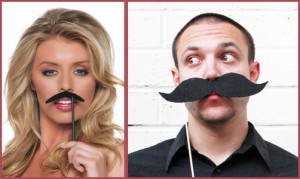 Вы будете  артистично позировать, но обязательно   подставлять усы, бороды, очки и короны.  Слайд 12Тихо звучит музыка «Куда уходит детство?»Мы могли бы прожить эту жизнь без детей, 
Без горшков и больниц, суеты и пелёнок. 
Мы объездили б мир, накопили рублей, 
Накупили б себе и духов, и дублёнок. 
И машину, и дачу, и гору тряпья, 
Драгоценных колец, безделушек без счёту, 
Вечерами в кафе, а потом ты да я 
Разбегались своею тропой на работу. 
И построили терем. И своры собак 
Завели бы, чтоб наши сады охраняли,… 
Но на старости лет наш крутой особняк 
Мы кому бы с тобою тогда передали?.. 
Мы могли бы прожить… Каждый вправе на то, 
Чтоб не знать ни горшков, ни больниц, ни пелёнок… 
Но вопрос мой один: что б я делала? Что?.. 
Без улыбок моих сероглазых мальчонок…Слайд 13Слайд 14Давайте еще поиграем. Я буду говорить утверждения, а вы все вместе кричите– Как нам повезло!Слайд 15Сейчас предлагаю вам превратиться в актеров и инсценировать сказку «Три поросенка на новый лад»Слайд 16Сейчас я приглашаю всех взрослых подняться и принести торжественную клятву:Клятва взрослыхПосвящать свое время детям- клянемсяСлушать детей- клянемсяНе сравнивать с другими- клянемсяЛюбить их такими, какие они есть- клянемсяБыть хорошим примером для подражания- клянемсяСопереживать вместе с ними- клянемсяСтать им настоящим другом- клянемсяГоворить , обнимать и целовать их – клянемся.Слайд 17   Закончился очередной учебный год. Радует, что многие из вас, ребята, уже проявили себя в учёбе, раскрыли свои дарования в спорте, в творчестве, с лучшей стороны показали себя. 
Сегодня первый день лета, первый день замечательной поры - каникул, времени, наполненного новыми открытиями и впечатлениями.Желаем вам хорошего отдыха, интересных встреч и исполнения желаний! Дорогие ребята! От всей души поздравляем вас с Днём защиты детей, с вашим славным праздником детства. Помните, что это пора безвозвратна, поэтому не спешите скорее вырасти, а успевайте радоваться тому счастью, которым вы сейчас обладаете. Во взрослой жизни вы встретите немало увлекательно и интересного, но детство останется в вашей памяти навсегда, а мы, ваши родители и педагоги, изо всех сил постараемся сделать его ярким и волшебным!
С праздником, дорогие кадеты! Дети - это счастье, дети - это радость,
Дети - это в жизни свежий ветерок.
Их не заработать, это не награда,
Их по благодати взрослым дарит Бог.Дети, как ни странно, так же испытанье.Дети, как деревья, сами не растут.
Им нужна забота, ласка, пониманье.
Дети - это время, дети - это труд.
Дети - это ночью частые вставанья,
Дети - это соски, колики, горшки.Дети - это споры в вопросах воспитанья,
Мамины молитвы, папины посты.
Дети - это споры понарошкуДети любят нас всерьёз.
С ними нам лукавить, прятаться не нужно -
Детскими глазами видно нас насквозь.
Дети - это папы часто нету дома,
Дети - это мама дома целый день.
Дети - это часто узкий круг знакомых,
Собственные планы двигаются в тень.
Дети - это будто жизнь пошла сначала:
Первые улыбки, первые шаги,
Первые успехи, первые провалы.
Дети - это опыт, дети - это мы.1. Лето долгожданное,Весёлое и жаркое!Дети: Как нам повезло!2.Занятия  заброшены!Настали дни хорошие!Дети: Как нам повезло!3.Всюду птицы распевают,Бабочки вокруг летают!Дети: Как нам повезло!4. Можно к морю прокатиться!Там на берегу резвиться!Дети: Как нам повезло!5.Можно всем купаться,На траве валяться!Дети: Как нам повезло!6.Можно съездить к бабушкеИ там поесть оладушки!Дети: Как нам повезло!7.За грибами в лес ходить,В лукошках ягоды носить!Дети: Как нам повезло!8.Можно сентября дождаться,Чтобы в школу собираться!Дети: Как нам повезло!Тёплый шарф не одеватьИ до темноты гулять!Дети: Как нам повезло!Всех друзей собрать с утраИ умчаться со двора!Дети: Как нам повезло!Маме с папой помогать:Вместе грядки поливать! Дети: Как нам повезло